Генеральному директору ООО МКК «ВЛ-ФИНАНС»В.И. НакоряковуАдрес: 690001, г. Владивосток, ул. Муравьева-Амурского, д. 1 «б», этаж 6, помещ. 4от (ФИО): ___________________________________________Адрес: _____________________________________________Телефон заемщика: ______________________________Адрес эл. почты заемщика: _________________________________Телефон контактного лица заемщика: ______________________________ЗАЯВЛЕНИЕО ПРЕДОСТАВЛЕНИИ ЛЬГОТНОГО ПЕРИОДАЯ _______________________________________________________________________________________________,                                                                                     (ФИО полностью)документ, удостоверяющий личность ____________________________________________________________________________________________________________________________________________________________,                                                (наименование документа, серия, номер, кем выдан, дата выдачи)  являюсь (выбрать необходимое):1.         лицом, призванным на военную службу по мобилизации в ВС РФ, _______________________________________________________________________________________________________________________________;(указать реквизиты повестки, наименование и адрес военного комиссариата, в котором был мобилизован)2.  лицом, проходящим военную службу в Вооруженных силах РФ по контракту от «__» _______ ____ г. №____ в _______________________________________________________________________________________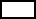 ______________________________________________________________________________________________,(указать официальное наименование, адрес и контактный телефон войск, воинского формирования или органа, воинского подразделения, где проходит военная служба, контактные данные военной части)и принимаю участие в специальной военной операции на территориях Украины, ДНР и ЛНР;3.  лицом, находящимся на военной службе (службе) в ____________________________________________________________________________________________________________________________________________,______________________________________________________________________________________________,(указать официальное наименование, адрес и контактный телефон войск, воинского формирования или органа военной службы (службы))и принимаю участие в специальной военной операции на территориях Украины, ДНР и ЛНР;4.  лицом, заключившим контракт от «__» _______ ____ г. №____ о добровольном содействии в выполнении задач, возложенных на Вооруженные силы РФ, ____________________________________________________________________________________________________________________________________________________;(указать официальное наименование, адрес и контактный телефон войск, воинского формирования или органа, воинского подразделения с которым заключен соответствующий контракт)5.  членом семьи, а именно, ______________________________ , военнослужащего, указанного в пункте  настоящего заявления, _______________________________________________________________________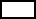 ______________________________________________________________________________________________.(указать официальное наименование, адрес и контактный телефон войск, воинского формирования или органа военной службы (службы))Прошу, в соответствии со статьей 1 Федерального закона от 07.10.2022 № 377-ФЗ «Об особенностях исполнения обязательств по кредитным договорам (договорам займа) лицами, призванными на военную службу по мобилизации в Вооруженные Силы Российской Федерации, лицами, принимающими участие в специальной военной операции, а также членами их семей и о внесении изменений в отдельные законодательные акты Российской Федерации» (далее - Закон), предоставить мне с __ _______ 2022 г. льготный период, приостановив исполнение мною обязательств по заключенному с ООО МКК «ВЛ-Финанс» (далее - Кредитор) договору потребительского займа №____________ от __ ________ _____ года (далее - Договор займа) на срок  мобилизации /  заключения контракт /  срок участия в специальной военной операции, увеличенный на 30 дней.Я уведомлен и понимаю, что:- Кредитор имеет право запросить в Министерстве обороны РФ, в органах управления войск национальной гвардии РФ, воинских формированиях, а также в органах, указанных в п. 6 ст. 1 Федерального закона от 31 мая 1996 года № 61-ФЗ «Об обороне», подтверждение моего участия/участия военнослужащего, членом семьи которого я являюсь, в специальной военной операции на территориях Украины, Донецкой Народной Республики и Луганской Народной Республики (далее - специальная военная операция).- Если я не представляю документы, подтверждающие мое участие/участие военнослужащего, членом семьи которого я являюсь, в специальной военной операции, то Кредитор после предоставления мне льготного периода вправе потребовать у меня представление таких документов. В этом случае я обязан представить указанные подтверждающие документы не позднее срока окончания предоставленного мне льготного периода.- Несоответствие представленного мною настоящего требования положениям частей 1 и 2 статьи 1 Закона является основанием для отказа мне в удовлетворении настоящего требования.- По истечении льготного периода мне необходимо будет осуществлять погашение задолженности в соответствии с уточненным Графиком платежей по займу, направленным мне Кредитором.- Для контактов со мной Кредитор будет использовать номер мобильного телефона, указанный в Договоре займа или иной номер, сообщенный мною Кредитору в Заявлении на изменение персональных данных. ВАЖНО!!!Также в период моего участия в специальной военной операции, ввиду возможного отсутствия связи со мной, Кредитор вправе осуществлять связь с моим контактным лицом _________________________________ по номеру телефона ________________________, для решения вопросов, связанных с предоставлением мне льготного периода.Приложение:1)2)3)…….Дата									Подпись (Расшифровка)